Actus Clip-Factory TM 은 OTT, VOD, Catchup TV, 모바일, 소셜 및 모든 새로운 미디어 플랫폼을위한 클립 제작을 위해 사용하기 쉬운 원 스톱 상점 비디오 편집기입니다.Actus Clip Factory 데모 비디오보기ClipFactory는 캡처, 인코딩, 편집, 트랜스 코딩 및 클립 전달을위한 여러 제품에 대한 원 스톱 샵 대안입니다. 따라서 ClipFactory는 복잡성과 비용을 줄여줍니다. ClipFactory는 비디오 녹화, 콘텐츠 추출, 편집, 메타 데이터 응용 프로그램, 코드 변환 및 배달 관리를 하나의 효율적인 솔루션으로 통합합니다. 
 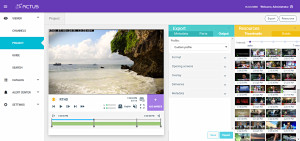 Clip-Factory-ProClip-Factory-Pro는 별도의 제품으로 Clip-Factory (표준)에는없는 추가 기능이 있습니다. 주요 차이점은 API 자동화 및 특수 효과 (흐림, 음소거, 로고 / 비트 맵 삽입)입니다. API를 사용하면 수동 개입없이 전체 클립 생성 워크 플로를 자동화 할 수 있습니다.주요 특징:리니어 (라이브) TV를 VOD 클립으로 용도 변경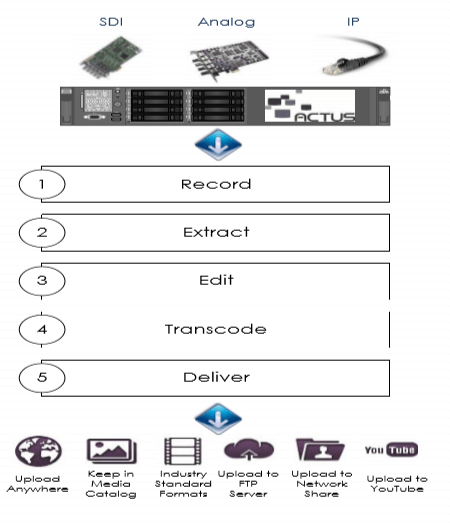 고급 컷 - 컷 편집세그먼트를 부분으로 절단하기거의 실시간 편집 (라이브에서 단 몇 초 만에 편집 가능)풀 HD, 프레임 정확한 클립의 창조TV 형식, 해상도 및 비트 전송률로의 트랜스 코딩파트 별 및 세그먼트 별 맞춤 메타 데이터 지정클립 관리를위한 내장 카탈로그 (단순 MAM)여러 대상 (전자 메일, FTP, 네트워크 공유, 소셜 미디어 및 내부 카탈로그)로 내보내기프로필 생성 및 저장 기능 (비트 전송률, 프레임 크기, 파일 형식 및 대상)내장 된 작업 관리 오버레이, 텍스트, 날짜 및 시간 스탬프를 추가 할 수있는 기능.강력한 부울 검색 엔진쉬운 광고 제거웹 응용 프로그램 - 클라이언트 소프트웨어 필요 없음추가 기능 Clip-Factory-Pro TM흐림 효과 (선택한 부분, 클립 부분)음소거 (선택한 부분, 클립 부분)로고 삽입, 이미지 삽입 (선택한 부분, 클립의 일부분)완벽한 워크 플로우 자동화를위한 API핫 폴더 (API 파일 용) Actus Clip Factory가 필요한 이유는 무엇입니까?OTT, Catch-TV, WebTV, VOD 및 모바일 플랫폼 용 클립 준비를위한 원 스톱 샵자동 클립 생성 - 수동 편집보다 비용 효과적클립 생성 및 전달 속도 향상수동 편집보다 높은 프레임 정확도모든 화면에 콘텐츠 공유프로그램에서 광고 제거조직의 부서와 조직 외부의 비디오 컨텐츠 ​​배포.
워크 플로컨텐트 제작 및 전달에 대한이 "올인원"접근 방식을 달성하기 위해 ClipFactory는 아날로그, SDI 및 기타 모든 유형의 인터페이스에서 원하는 품질로 비디오를 캡처하고 기록하기 위해 사용 가능한 선형 피드를 활용합니다. 또는 IP 전송. 콘텐츠를 사용할 수있게되면, 강력한 스트리밍 웹 플레이어를 사용하여 콘텐츠를 추출하고, 필요한 모든 메타 데이터 정보를 할당하고, 클립을 다양한 업계 표준 형식 및 프레임 크기로 코드 변환하고, 콘텐츠를 해당 콘텐츠로 전달할 수 있습니다. 지정된 목적지.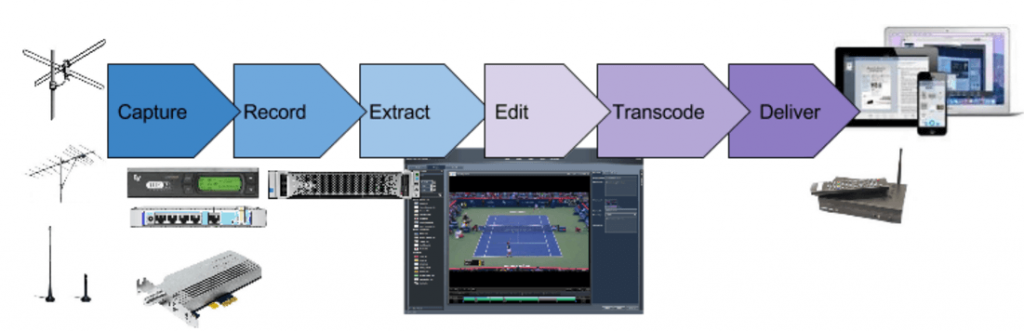 어디서나 컨텐츠 액세스
Clip Factory는 웹 응용 프로그램입니다. 클라이언트 소프트웨어를 설치할 필요가 없으며 조직 내부의 연결된 워크 스테이션 또는 원격 위치에서 액세스 할 수 있습니다.빠른 클립 생성 및 전달Actus ClipFactory를 사용하면 몇 분 안에 콘텐츠를 볼 수 있습니다.